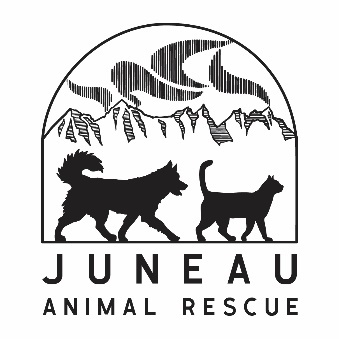 WISH LISTCleaning Supplies					Dog SuppliesPaper Towels						Dog TreatsDish Soap						Hill’s Science Diet Adult Chicken & Barley Bleach									Recipe Dog FoodDish Sponges						Peanut Butter-CreamyDisinfecting Wipes					Kong Classic & Extreme ToysTall Kitchen Garbage Gags				Nylabone Toys33 Gallon Black Garbage Bags			Tennis BallsLaundry PodsUnscented Dryer Sheets				Cat Supplies							Wood Pellets (we use them for cat litter)Office Supplies					Hill’s Science Diet Adult Chicken Copy Paper								Recipe Cat Food3”x3” Post-it Notes					Hill’s Science Diet Kitten Chicken RecipePostage Stamps (forever)							Small Animal SuppliesMedical Supplies					Timothy HayNitrile Exam Gloves (medium & large)		Rabbit Food PelletsGreenies Pill Pockets					Guinea Pig Food Pellets							Ferret FoodMiscellaneous Supplies				ToysToilet Paper						Newspaper Facial TissueQuart Size Ziplock Bags				Gift CardsGallon Size Ziplock Bags				CostcoGently Used Bath Towels				Fred Meyer Gently Used Fleece and Vellux Blankets		Home Depot							AmazonWe cannot use food or treats that are expired